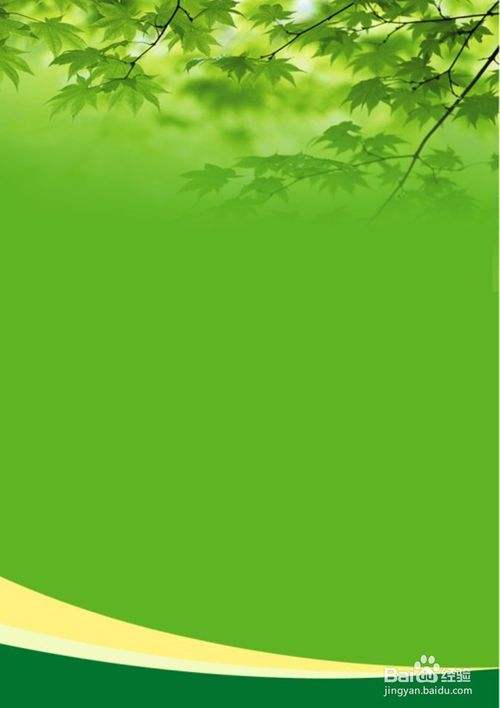 基本信息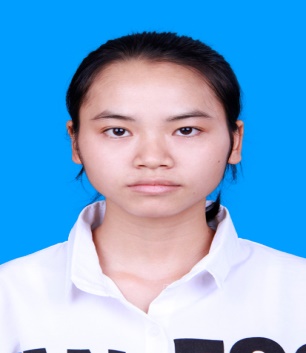 姓名：黄金穗       生日：1997.02.17求职意向：销售翻译 电话：18775904925邮箱：2693357045@qq.com 现居地址：广西崇左市江州区佛子路23号教育背景2016.09-2020.06     广西民族师范学院外国语学院  越南语专业/本科主修课程：基础越南语、商务越南语、旅游越南语、实用汉越互译技巧等。工作经历2018年4月至5月在凭祥市友谊关口岸进行为期一个月的见习2019年5月在越留学期间曾在汉语机构教授中文课程在校经历2016年9月至2017年9月担任班级团支书一职2016年9月至2018年9月参加校组织青年志愿者协会奖项荣誉全国大学生英语四级等级考试    第九届广西翻译大赛三等奖2017年“外研社杯”全国英语阅读大赛广西赛区优秀奖2018年广西民族师范学院越南语翻译大赛三等奖全国计算机等级考试一级        普通话水平等级测试二甲全国初级导游资格证            自我评价本人细心耐劳，性格开朗，积极认真负责，富有团队精神，会认真完成好每一项工作，接受外派和长期出差。